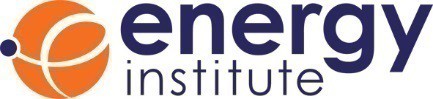 EI Assessor/Interviewer Registration Form(Existing and New)Upon completion, please forward to our Professional Membership team at professionals@energyinst.orgAbout youYour professional experience and areas of expertise    Please indicate where you have experience from the following areas of expertise belowFor ESOS Lead Assessors, please tick those areas in which you have direct and personal experienceDeclarationI confirm that the statements made in this form are a true and accurate record of my professional status and experience.I am/would like to apply to become… (please tick as applicable √)An assessorAn interviewerBothI am/would like to apply to become… (please tick as applicable √)NameEI membership numberWhat grade of professional membership do you currently hold (√)TMEIMEIFEIWhat grade of professional membership do you currently hold (√)What professional registrations or titles do you currently hold (√)CEngCEngWhat professional registrations or titles do you currently hold (√)IEngIEngWhat professional registrations or titles do you currently hold (√)EngTechEngTechWhat professional registrations or titles do you currently hold (√)CEnvCEnvWhat professional registrations or titles do you currently hold (√)Chartered Energy ManagerChartered Energy ManagerWhat professional registrations or titles do you currently hold (√)ESOS Lead AssessorESOS Lead AssessorAre you a member of any other professional bodies?Are you an interviewer or assessor for any of these bodies?Do you have any other relevant experience e.g., interviewing, accreditation, external quality control, audit, examination assessment etc. (please give brief details)Do you currently volunteer for the EI in any other way (for example, branch committees, YPNs, EI committees or panels)?Your current role / job titleOrganisation if applicablePlease give a very brief summary of your career to date (250 words max) or attach a two-page CV.Please give a very brief summary of your career to date (250 words max) or attach a two-page CV.What would you describe as your primary and secondary areas of expertisePrimaryWhat would you describe as your primary and secondary areas of expertiseWhat would you describe as your primary and secondary areas of expertiseSecondaryWhat would you describe as your primary and secondary areas of expertiseAir issuesElectrical safetyHealth & safety / medicalPipelinesAsset integrityElectricityHeat recoveryPlanning / project mgtAviation safetyEmissionsInstallationPower generationBiofuelsEnergy auditingIntegrity / Process safetyProcess EngineeringBoilers & BurnersEnergy efficiencyLocal Agenda 21Production engineeringBuilding servicesEnergy levyLubricantsProduction / manufactureBusiness continuity / disaster recoveryEnergy managementMarine operationsQuality Control / QACHPEnergy policyMarketing / sales / distributionRefiningClimate ChangeEnergy utilisationMicrobiologyRefrigerationCoal / solid fuelEngineeringMotors & DrivesRenewable energy /RenewablesCommerce / supply / tradingEnvironmentNuclearResearchCompletionsEnvironmental healthOccupational health / hygieneReservoir engineeringConstructionExploration / geophysicsOil - downstreamRoad tankersContract energy managementFinance / IT / computers / legalOil - midstreamSafety distribution/ marketingControl systemsFire EngineeringOil - upstreamSubsea EngineeringDecommissioningFire safetyOil spillsSupply / distribution / storageDesign / developmentFuel povertyPersonnel safetySustainabilityDrilling & productionGasPetrochemicalTankers, offshore loadingDrilling engineeringGroundwaterPetroleum EngineeringUpstream commercialEducation & trainingHazard managementPetroleum measurementWell intervention1 Accommodation and food service activities11 Food and tobacco21 Paper, pulp and print2 Activities of extraterritorial organisations and bodies12 Household22 Professional, scientific and technical services3 Administrative and support service activities13 Human health and social work activities23 Public administration and defence 4 Agriculture, forestry and fishing14 Industries and manufacturing not elsewhere specified24 Real estate activities5 Arts, entertainment and recreation15 Information and communication25 Textile and leather6 Chemical and petrochemical16 Iron and steel26 Transport equipment7 Construction17 Machinery27 Transportation and storage 8 Education18 Mining and quarrying28 Water supply; sewerage, waste management & remediation activities9 Electricity, gas, steam and air conditioning supply19 Non-ferrous metals29 Wholesale and retail trade10. Financial and insurance activities20 Non-metallic minerals30 Wood and wood productsSignatureDate